Tisztelettel meghívjukVelem községi Önkormányzat Képviselő-testületének2021. november 30-án (kedden) 13:00 órakora Polgármesteri Irodában (9726 Velem, Rákóczi u. 73.)tartandó képviselő-testületi ülésére.Napirendi pontok:1. A Szociális és és Gyermekvédelmi Főigazgatóság kérelme a Velem 135/3, Velem 135/4 és Velem 135/5 hrsz-ú ingatlan kiemelt fejlesztési területté nyilvánítása és a Településrendezési terv fenti ingatlan érintő övezeti besorolás módosítása tárgyábanElőterjesztő: Bakos László polgármester2.a.Az Önkormányzat 2021. évi költségvetéséről szóló 3/2021.(II.16.) önkormányzati rendelet módosításaElőadó a polgármester nevében: Cserkutiné Stipsics Edina pénzügyi és gazdálkodási osztályvezető 2.b. Beszámoló a 2021. évi költségvetés III. negyedévi teljesítésérőlElőadó a polgármester nevében: Cserkutiné Stipsics Edina pénzügyi és gazdálkodási osztályvezető3. Az Önkormányzat létszámkeretének 1 fővel történő megemeléseElőterjesztő: Bakos László polgármester4. A Kőszegi Közös Önkormányzati Hivatal köztisztviselőinek 2022. évi illetményalapjának és illetménykiegészítésének megállapításáról szóló új önkormányzati rendelet megalkotása Előterjesztő: Dr. Zalán Gábor jegyző5. A szociális ellátásokról szóló 12/2021.(VIII.10.) önkormányzati rendelet módosításaElőadó a polgármester nevében: Németh Melinda kirendeltség-vezető6.Döntés a hó-eltakarítási és síkosság elleni védekezésrőlElőterjesztő: Bakos László polgármester7.EgyebekZárt ülés keretében: Döntés a Bursa Hungarica felsőoktatási önkormányzati ösztöndíjakrólElőadó a polgármester nevében: Németh Melinda kirendeltség-vezető      2.   Szociális tűzifa iránti kérelmek elbírálása	Előadó a polgármester nevében: Németh Melinda kirendeltség-vezetőVelem, 2021. november 26.	Bakos László sk.	polgármester	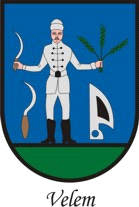 VELEM KÖZSÉGPOLGÁRMESTERE9726 Velem, Rákóczi utca 73. +36 (94) 563-380